ТОМСКАЯ ОБЛАСТЬДУМА ТОМСКОГО РАЙОНАрешение № 358г. Томск								24 марта 2020 г. 								50-ое собрание VI-го созываОб утверждении Положения о флаге Томского районаВ соответствии со статьей 9 Федерального закона от 6 октября 2003 года № 131-ФЗ «Об общих принципах организации местного самоуправления в Российской Федерации», на основании статьи 3 Устава муниципального образования «Томский район», принятого решением Думы Томского района от 29 сентября 2011 года № 82 «О принятии Устава муниципального образования «Томский район»ДУМА ТОМСКОГО РАЙОНА РЕШИЛА:1. Утвердить Положение о флаге Томского района согласно приложению к настоящему решению.2. Направить настоящее решение Главе Томского района для подписания, размещения на сайте Администрации Томского района в информационно-телекоммуникационной сети «Интернет» и опубликования.3. Данное решение вступает в силу после дня его официального опубликования.4. Контроль за исполнением настоящего решения возложить на контрольно-правовой комитет Думы Томского района.Председатель Думы Томского района							        Р.Р. ГабдулганиевГлава Томского района							           А.А. ТерещенкоПриложение к решениюДумы Томского района от 24 марта 2020г. № 358Положение о флаге Томского района	Настоящее Положение устанавливает описание флага Томского района и порядок его использования.Общие положенияФлаг Томского района создан на основании герба муниципального образования «Томский район» по правилам и соответствующим традициям геральдики и отражает исторические, культурные и социально-экономические традиции Томского района.Флаг Томского района является официальным символом Томского района.Флаг Томского района подлежит государственной регистрации в порядке, установленном Указом Президента Российской Федерации от 21.03.1996 № 403 «О Государственном геральдическом регистре Российской Федерации».2. Описание флага Томского районаФлаг Томского района представляет собой прямоугольное полотнище белого цвета с отношением ширины флага к его длине – 2:3. В центре полотнища помещается изображение герба муниципального образования «Томский район» (приложение к Положению о флаге Томского района).	Обратная сторона флага зеркально повторяет его лицевую сторону.3. Порядок официального использования флага Томского района5.Флаг Томского района устанавливается:	в залах заседаний Думы Томского района, Администрации Томского района;	в рабочих кабинетах председателя Думы Томского района, Главы Томского района и их заместителей;	в залах заседаний органов местного самоуправления муниципальных образований Томского района.6.  Флаг Томскогорайона может устанавливаться:	на зданиях Думы Томского района, Администрации Томского района и ее структурных подразделений, органов местного самоуправления муниципальных образований Томского района;	в рабочих кабинетах председателя избирательной комиссии муниципального образования «Томский район», глав муниципальных образований Томского района;	в помещениях для голосования в день голосования на выборах в органы местного самоуправления муниципальных образований Томского района;	в дни праздников и памятных событий – на зданиях предприятий, учреждений и организаций, а также на жилых домах.7. Флаг Томского района может быть поднят при церемониях и во время других торжественных мероприятий, проводимых органами местного самоуправления Томского района, предприятиями, учреждениями и организациями, независимо от форм собственности.8. При одновременном подъеме (размещении) Государственного флага Российской Федерации и флага Томского района, флаг Томского района не может превышать размер Государственного флага Российской Федерации, а высота подъема флага Томского района не может быть больше высоты подъема Государственного флага Российской Федерации и должен размещаться справа от него (при виде со стороны зрителя).	При одновременном подъеме (размещении) Государственного флага Российской Федерации, флага Томской области, флага Томского района, Государственный флаг Российской Федерации располагается в центре, слева от него располагается флаг Томской области, справа располагается флаг Томского района (при виде со стороны зрителя).9. В знак траура флаг Томского района может быть приспущен до половины флагштока либо в верхней части древка крепится черная лента. Общая длина ленты должна быть равна длине полотнища флага.Заключительные положения10. Внесение изменений и дополнений в изображение флага Томского района осуществляется в соответствии с законодательством Российской Федерации и законодательством Томской области при одновременном изменении описания флага Томского района, установленного разделом 2 настоящего Положения.Глава Томского района							        А.А. Терещенко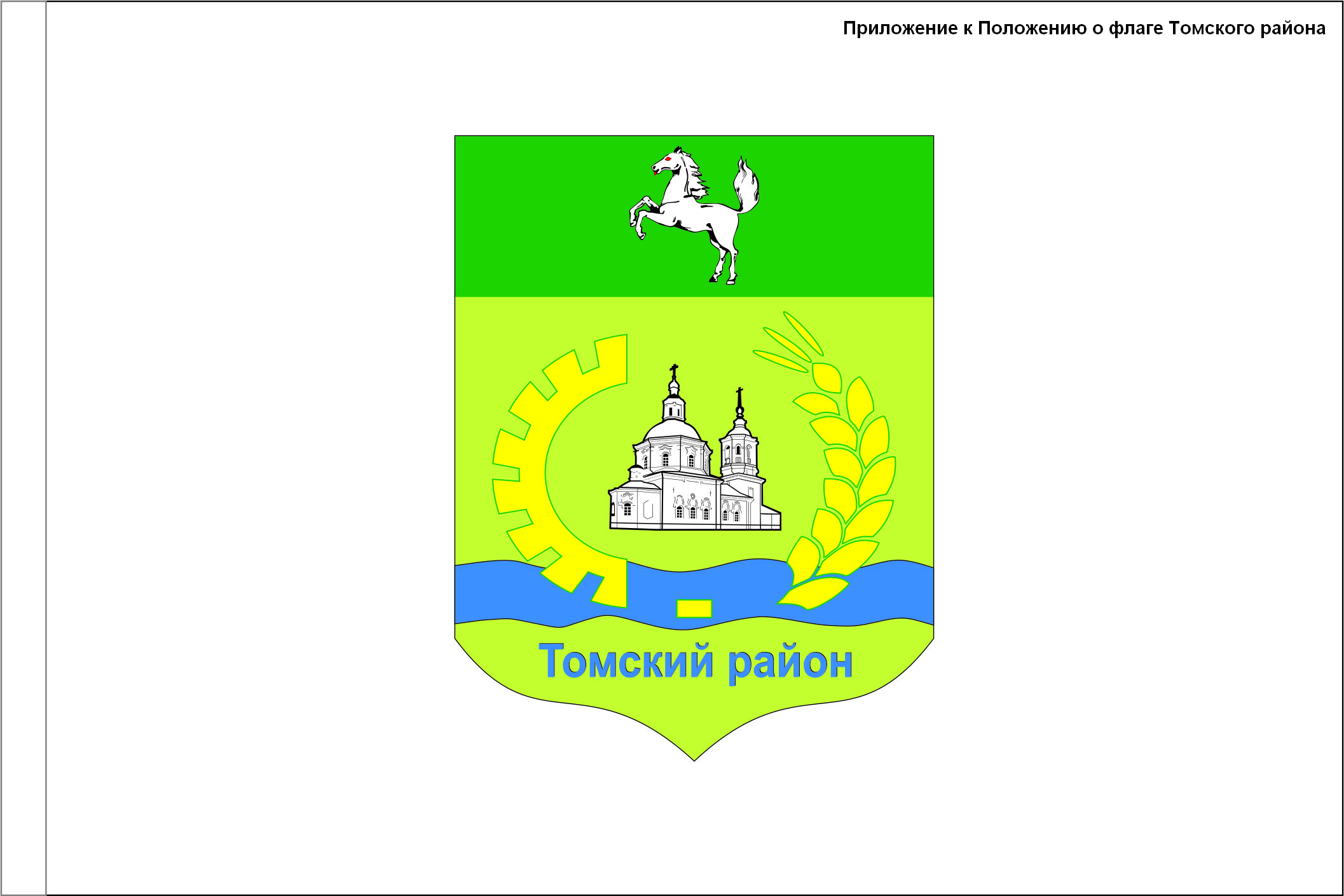 